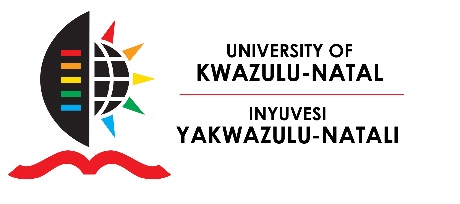 REVIEW OF THE BSC M STREAM: THE MAJORS, CHEMISTRY, APPLIED CHEMISTRY, CHEMICAL TECHNOLOGY AND PHYSICS IN THE SCHOOL OF CHEMISTRY AND PHYSICS IN THE COLLEGE OF AGRICULTURE, ENGINEERING AND SCIENCECALL FOR SUBMISSIONSA review of the BSc M-stream in which the majors, Chemistry, Applied Chemistry, Chemical Technology and Physics in the College of Agriculture, Engineering and Science will be reviewed, will be held from 4 to 7 April, 2017.  The purpose of the review is to support the development of quality assurance processes with information on good practice and challenges, evaluative comment and continuing improvement in the teaching and learning of the disciplines mentioned above. Furthermore, the review will serve to establish the infrastructural capacity and other resources to conduct the core activities of teaching and learning in the afore-mentioned disciplines.A review panel has been appointed to carry out this review, the members of which are all external to the School of Chemistry and Physics. There is a wealth of expertise and experience among the members of the panel, as well as a variety of perspectives. It is the task of the panel to collect information and to listen to the views of members of the discipline and other key stakeholders, which will assist them in providing sound and considered advice on the issues at hand. The recommendations made by the panel are intended to guide the decision-making processes. Above all, an external review provides an opportunity for reflection, for expressing views and making suggestions. While the task of review panels is to provide commendations as well as recommendations on improving quality in units/programmes that are under review, in this instance the panel has been asked particularly to consider the areas outlined in the terms of reference below.To assist the panel in this task, you are invited to forward a SHORT submission (not more than two pages), which outlines your concerns or comments in any of the areas listed in the Terms of Reference. The questions you should consider when writing your submission are: “What are the challenges from my perspective, and what is my suggested solution?”  Or “What is working really well, and why?”  It will be helpful for the panel if you are as specific and concise as possible. Your submission will be confidential. Should you have any other documentation such as statistics, reports, etc. which may be helpful to the panel in its deliberations please forward these as well.Please forward all documentation to:	Dr Michèle Stears
Quality Promotion and Assurance 
Innovation Centre Rick Turner Road Howard College CampusUniversity of KwaZulu-Natal
Durban
(031) 260 8031 tel
(031) 260 1056 faxe-mail: stearsm@ukzn.ac.zaThe due date is the 28th of March 2017The panel will be conducting interviews from 4 to 7 April 2017. The Quality Promotions Unit is currently drawing up an interview schedule of key stakeholders in consultation with the members of the panel.  If you wish to be interviewed, kindly inform Michèle Stears as soon as possible. Due to time constraints some interviews may need to be conducted in groups of about 3 – 5 individuals. Terms of Reference (TOR) on which the Self-Evaluation Report is based:1. Coherent design and articulation of the major2. Student recruitment, admission and selection3. Coordination 4. Administrative services5. Staffing6. Teaching and learning strategies and interactions7. Student Support 8. Assessment9. Infrastructure and library resources10. Effectiveness of the major